Festiwal  słowno-muzyczny „Wonderful world”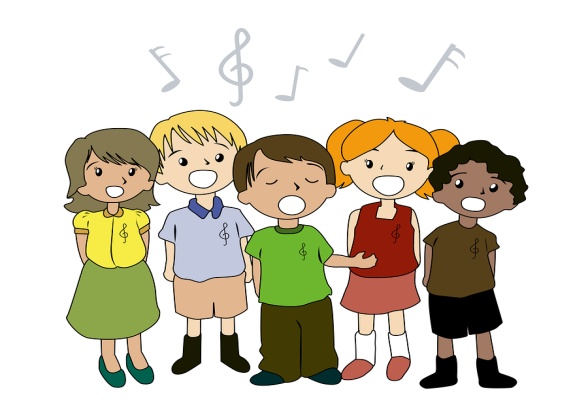 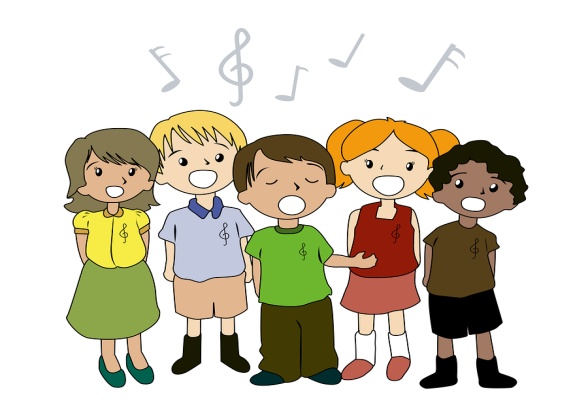 Zapraszamy do udziału w szkolnym festiwalu poezji i piosenki obcojęzycznej.W naszej szkole mamy sporo osób pochodzących z różnych krajów 
i posługujących się różnymi językami. Będzie to możliwość zaprezentowania kultury  tych krajów, a także zainteresowań i uzdolnień naszych uczniów.Zadaniem uczestników konkursu będzie wykonanie piosenki lub recytacja wiersza w dowolnym języku obcym. Dopuszczalna jest wersja karaoke. Występ powinien być wzbogacony ciekawymi rekwizytami, układem tanecznym itp.W zabawie można brać udział indywidualnie oraz w grupach. Organizatorzy nie przewidują wyłaniania zwycięzców. Cele imprezy:- integracja międzykulturowa uczniów,- kształtowanie postawy tolerancji i szacunku wobec innych kultur,- rozwijanie zainteresowań kulturą innych narodowości,- propagowanie nauki języków obcych,- promowanie aktywności twórczej uczniów.Ważna informacja:Nie przewiduje się wyłaniania zwycięzców. Uwaga:Zapisy przyjmowane są do końca kwietnia.  Informacji udzielają nauczyciele języków obcych. 